Vadovaudamasi Lietuvos Respublikos vietos savivaldos įstatymo 18 straipsnio 1 dalimi, Lietuvos Respublikos švietimo, mokslo ir sporto ministro 2020 m. spalio 9 d. įsakymu Nr. 1532 ,,Dėl reikalavimų skaitmeniniams mokymo(si) ištekliams, priemonėms, informacinių ir komunikacinių technologijų įrangai įsigyti ir mokytojų skaitmeninio raštingumo kompetencijai tobulinti patvirtinimo“, Pagėgių savivaldybės taryba n u s p r e n d ž i a: 1. Pakeisti Specialiosios tikslinės dotacijos mokymo lėšų, skirtų Pagėgių savivaldybei,  apskaičiavimo, paskirstymo ir panaudojimo tvarkos aprašą, patvirtintą Pagėgių savivaldybės tarybos 2018 m. lapkričio 6 d. sprendimu Nr. T-142 ,,Specialiosios tikslinės dotacijos mokymo lėšų, skirtų Pagėgių savivaldybei, apskaičiavimo, paskirstymo ir panaudojimo tvarkos aprašo patvirtinimo“:1.1. 7 punktą papildant 7.5. papunkčiu ir išdėstant taip: ,,7.5. Skaitmeninio ugdymo plėtrai: švietimo, mokslo ir sporto ministro nustatytus reikalavimus atitinkantiems skaitmeniniams mokymo(si) ištekliams, priemonėms, informacinių ir komunikacinių technologijų įrangai įsigyti, taip pat mokytojų skaitmeninio raštingumo kompetencijai tobulinti pagal skaitmeninio raštingumo programas, atitinkančias švietimo, mokslo ir sporto ministro nustatytus reikalavimus.1.2. papildant 12 punktu ir išdėstant taip:,,12. Skaitmeninio ugdymo plėtrai skirti ne mažiau kaip 100 procentų lėšų, apskaičiuotų pagal Mokymo lėšų apskaičiavimo, paskirstymo ir panaudojimo tvarkos aprašo, patvirtinto Lietuvos Respublikos Vyriausybės 2018 m. liepos 11 d. nutarimu Nr. 679, 1 priede nurodytą atitinkamą ugdymo reikmių koeficientą ir faktinį mokinių skaičių, iš jų informacinių ir komunikacinių technologijų įrangai įsigyti gali būti skiriama ne daugiau kaip 30 procentų lėšų.            2. Sprendimą paskelbti Teisės aktų registre ir Pagėgių savivaldybės interneto svetainėje www.pagegiai.lt.             Šis sprendimas gali būti skundžiamas Regionų apygardos administracinio teismo Klaipėdos rūmams (Galinio Pylimo g. 9, 91230 Klaipėda) Lietuvos Respublikos administracinių bylų teisenos įstatymo nustatyta tvarka per 1 (vieną) mėnesį nuo sprendimo paskelbimo dienos ar įteikimo suinteresuotiems asmenims dienos.SUDERINTA:Administracijos direktorius                                                                             Virginijus KomskisDokumentų valdymo ir teisės skyriaus vyresnioji specialistė                                                                                        Ingrida ZavistauskaitėCivilinės metrikacijos ir viešosios tvarkos skyriaus vyriausioji specialistė − kalbos ir archyvo tvarkytoja                                      Laimutė Mickevičienė  Parengė Rūta Fridrikienė,Finansų skyriaus vedėja                    Pagėgių savivaldybės tarybos                 veiklos reglamento                 2 priedasSprendimo projekto „DĖL SPECIALIOSIOS TIKSLINĖS DOTACIJOS MOKYMO LĖŠŲ, SKIRTŲ PAGĖGIŲ SAVIVALDYBEI, APSKAIČIAVIMO, PASKIRSTYMO IR PANAUDOJIMO TVARKOS APRAŠO PATVIRTINIMO PAKEITIMO“AIŠKINAMASIS RAŠTAS2020 m. spalio 12 d.              1.Parengto projekto tikslai ir uždaviniai : Pakeisti  patvirtintą specialiosios tikslinės dotacijos mokymo lėšų, apskaičiavimo, paskirstymo ir panaudojimo tvarkos aprašą, kuris taikomas Pagėgių savivaldybės švietimo įstaigoms. Sprendimo projekte nurodoma, kokioms ugdymo priemonėms naudojamos šios lėšos, siekiant užtikrinti efektyvų mokymo lėšų, skirtų iš valstybės biudžeto, panaudojimą.             2. Kaip šiuo metu yra sureguliuoti projekte aptarti klausimai: Vadovaujantis 2020m. rugpjūčio 26 d. Lietuvos Respublikos Vyriausybė nutarimu Nr. 933356 dalinai  pakeitusiu  mokymo lėšų apskaičiavimo, paskirstymo ir panaudojimo tvarkos aprašą patvirtintą 2018 m. liepos 11 d. nutarimu Nr.679  „Dėl Pagėgių savivaldybės tarybos 2018 m. lapkričio 6 d. sprendimo Nr.T-142 ,,Dėl specialios tikslinės dotacijos mokymo lėšų, skirtų Pagėgių savivaldybei, apskaičiavimo, paskirstymo ir panaudojimo tvarkos aprašo patvirtinimo“, parengtas šis sprendimo projektas.               3.Kokių teigiamų rezultatų laukiama: bus užtikrintas specialiosios tikslinės dotacijos mokymo lėšų  panaudojimas skaitmeninio ugdymo plėtrai.  4.Galimos neigiamos priimto projekto pasekmės ir kokių priemonių reikėtų imtis, kad tokių pasekmių būtų išvengta.  Nėra          5. Kokius galiojančius aktus (tarybos, mero, savivaldybės administracijos direktoriaus) reikėtų pakeisti ir panaikinti, priėmus sprendimą pagal teikiamą projektą. Nereikia.          6.Jeigu priimtam sprendimui reikės kito tarybos sprendimo, mero potvarkio ar administracijos direktoriaus įsakymo, kas ir kada juos turėtų parengti. Nereikės7. Ar reikalinga atlikti sprendimo projekto antikorupcinį vertinimą: Taip.8. Sprendimo vykdytojai ir įvykdymo terminai, lėšų, reikalingų sprendimui įgyvendinti, poreikis (jeigu tai numatoma – derinti su Finansų skyriumi).          9.Projekto rengimo metu gauti specialistų vertinimai ir išvados, ekonominiai apskaičiavimai (sąmatos) ir konkretūs finansavimo šaltiniai. Negauta.        10. Projekto rengėjas ar rengėjų grupė. Finansų skyriaus vedėja – Rūta Fridrikienė.          11. Kiti, rengėjo nuomone, reikalingi pagrindimai ir paaiškinimai. Finansų skyriaus vedėja                   ______________                          Rūta FridrikienėSuvestinė redakcija nuo 2019-03-28Sprendimas paskelbtas: TAR 2018-11-07, i. k. 2018-17993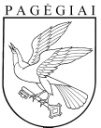 Pagėgių savivaldybės tarybaSprendimasDĖL SPECIALIOSIOS TIKSLINĖS DOTACIJOS MOKYMO LĖŠŲ, SKIRTŲ PAGĖGIŲ SAVIVALDYBEI, APSKAIČIAVIMO, PASKIRSTYMO IR PANAUDOJIMO TVARKOS APRAŠO PATVIRTINIMO2018 m. lapkričio 6 d. Nr. T-142PagėgiaiVadovaudamasi Lietuvos Respublikos vietos savivaldos įstatymo 16 straipsnio 4 dalimi, 18 straipsnio 1 dalimi, Lietuvos Respublikos 2018 metų valstybės biudžeto ir savivaldybių biudžetų finansinių rodiklių patvirtinimo įstatymo 3 straipsnio 2 dalimi, Mokymo lėšų apskaičiavimo, paskirstymo ir panaudojimo tvarkos aprašu, patvirtintu Lietuvos Respublikos Vyriausybės 2018 m. liepos 11 d. nutarimu Nr. 679 „Dėl Mokymo lėšų apskaičiavimo, paskirstymo ir panaudojimo tvarkos aprašo patvirtinimo“, Pagėgių savivaldybės taryba n u s p r e n d ž i a: 1. Patvirtinti Specialiosios tikslinės dotacijos mokymo lėšų, skirtų Pagėgių savivaldybei,  apskaičiavimo, paskirstymo ir panaudojimo tvarkos aprašą (pridedama).2.  Pripažinti netekusiu galios Pagėgių savivaldybės tarybos 2016 m. kovo 31 d. sprendimą Nr. T-63 „Dėl Pagėgių savivaldybės švietimo įstaigų mokinio krepšelio lėšų apskaičiavimo ir paskirstymo tvarkos aprašo patvirtinimo“ su visais pakeitimais.3. Sprendimą paskelbti Teisės aktų registre ir Pagėgių savivaldybės interneto svetainėje www.pagegiai.lt.Šis sprendimas gali būti skundžiamas Regionų apygardos administracinio teismo Klaipėdos rūmams (Galinio Pylimo g. 9, 91230 Klaipėda) Lietuvos Respublikos administracinių bylų teisenos įstatymo nustatyta tvarka per 1 (vieną) mėnesį nuo sprendimo paskelbimo dienos.Savivaldybės meras 				Virginijus KomskisPATVIRTINTAPagėgių savivaldybės tarybos 2018 m. lapkričio 6 d. sprendimu Nr. T-142SPECIALIOSIOS TIKSLINĖS DOTACIJOS MOKYMO LĖŠŲ, SKIRTŲ PAGĖGIŲ SAVIVALDYBEI, APSKAIČIAVIMO, PASKIRSTYMO IR PANAUDOJIMO TVARKOS APRAŠASI SKYRIUS BENDROSIOS NUOSTATOS1. Specialiosios tikslinės dotacijos mokymo lėšų, skirtų Pagėgių savivaldybės ugdymo reikmėms tenkinti, paskirstymo ir panaudojimo tvarkos aprašas (toliau – Aprašas) reglamentuoja savivaldybei skirtų specialios tikslinės dotacijos mokymo lėšų ugdymo reikmėms tenkinti paskirstymą savivaldybės švietimo įstaigoms, teikiančioms ikimokyklinį, priešmokyklinį ir bendrąjį ugdymą, formalųjį švietimą papildančio ugdymo programas vykdančioms bei  psichologinę pagalbą mokiniui teikiančiai įstaigai, ir tų lėšų panaudojimą (toliau- švietimo įstaigos).2. Aprašo tikslas – stiprinti įstaigų finansinį savarankiškumą, finansavimo skaidrumą, optimalų, efektyvų ir ekonomišką asignavimų paskirstymą ir panaudojimą.3. Specialios tikslinės dotacijos mokymo lėšų suma, skirta savivaldybei , apskaičiuojama remiantis Lietuvos Respublikos Vyriausybės 2018 m. liepos 11 d. nutarimu Nr. 679 patvirtintu Mokymo lėšų apskaičiavimo, paskirstymo ir panaudojimo tvarkos aprašu (toliau – Mokymo lėšų aprašas). II SKYRIUSSPECIALIOS TIKSLINĖS DOTACIJOS MOKYMO LĖŠŲ, SKIRTŲ MOKYMO REIKMĖMS TENKINTI, PASKIRSTYMAS IR PANAUDOJIMAS4. Savivaldybei skiriamą mokymo lėšų dalį sudaro:4.1. lėšos ugdymo finansavimo poreikių skirtumams tarp mokyklų sumažinti;4.2. lėšos kitoms ugdymo reikmėms. 5. Lėšos ugdymo finansavimo poreikių skirtumams tarp mokyklų sumažinti, sudaro 2,4 procentus, apskaičiuotų nuo lėšų ugdymo planui (ugdomajai veiklai) įgyvendinti sumos. Šios lėšos paskirstomos ikimokyklinį, priešmokyklinį ir bendrąjį ugdymą vykdančioms mokykloms: Punkto pakeitimai:Nr. T-45, 2019-03-26, paskelbta TAR 2019-03-27, i. k. 2019-047045.1. pedagoginių darbuotojų darbo užmokesčiui (įskaitant pareiginės algos pastoviosios dalies koeficientų padidinimą dėl veiklos sudėtingumo); Papunkčio pakeitimai:Nr. T-45, 2019-03-26, paskelbta TAR 2019-03-27, i. k. 2019-047045.2. ikimokyklinio, priešmokyklinio ir bendrojo ugdymo kokybei ir prieinamumui užtikrinti ( tarp jų ir mokyti namuose), ikimokyklinio ir priešmokyklinio ugdymo formų įvairovei diegti, atsižvelgus į mokyklos Savivaldybės administracijai pateiktą motyvuotą, suderintą su Švietimo, kultūros ir sporto skyriumi finansiškai pagrįstą raštą; Papunkčio pakeitimai:Nr. T-45, 2019-03-26, paskelbta TAR 2019-03-27, i. k. 2019-047045.3. finansuoti užsienio kalbų mokymuisi laikinosiose grupėse, mažesnėse už numatytąsias švietimo, mokslo ir sporto ministro tvirtinamuose pradinio, pagrindinio ir vidurinio ugdymo programų bendruosiuose ugdymo planuosePapunkčio pakeitimai:Nr. T-45, 2019-03-26, paskelbta TAR 2019-03-27, i. k. 2019-047045.4. finansuoti priemonėms, skirtoms mokinių iš nepalankios socialinės, ekonominės ir kultūrinės aplinkos mokymosi skirtumams sumažinti, atsižvelgus į mokyklos Savivaldybės administracijai pateiktą suderintą su Švietimo, kultūros ir sporto skyriumi, motyvuotą ir finansiškai pagrįstą raštą.6. Skirtas pagal Aprašo 5 punktą lėšas ugdymo finansavimo poreikių skirtumams tarp mokyklų sumažinti ikimokyklinį, priešmokyklinį ir bendrąjį ugdymą vykdančios mokyklos naudoja pedagoginių darbuotojų darbo užmokesčiui, socialinio draudimo įmokoms, išmokoms ir kompensacijoms mokėti, ugdymo priemonėms ir paslaugoms įsigyti.7. Mokymo lėšos kitoms ugdymo reikmėms skiriamos:7.1. ugdymo procesui organizuoti ir valdyti;7.2. švietimo pagalbai mokyklose ir pedagoginę psichologinę pagalbą teikiančiose įstaigose vykdyti;7.3. mokymosi pasiekimų patikrinimams organizuoti ir vykdyti;7.4. formalųjį švietimą papildančio ugdymo programoms finansuoti.8. Ikimokyklinį, priešmokyklinį ir bendrąjį ugdymą vykdančios mokyklos joms skirtas ugdymo procesui organizuoti ir valdyti lėšas naudoja:8.1. mokyklos direktoriaus, direktoriaus pavaduotojo ugdymui, ugdymą organizuojančio skyriaus vedėjo, neformaliojo švietimo organizatoriaus darbo užmokesčiui (įskaitant pareiginės algos kintamąją dalį) ir su juo susijusioms socialinio draudimo įmokoms, išmokoms ir kompensacijoms mokėti. Ugdymo procesui organizuoti ir valdyti pareigybių ir etatų skaičius nustatomas pagal vaikų skaičių įstaigoje einamųjų metų rugsėjo 1 d., atsižvelgiant į bendrą savivaldybei priklausančią lėšų sumą, skirtą ugdymo procesui organizuoti ir valdyti. 8.2. priemokoms, kai nustatyta apimtimi ugdymo proceso organizavimo ir valdymo funkcijas vykdo kiti darbuotojai. 9. Tvarkos aprašo 7.2. papunktyje lėšos skiriamos švietimo pagalbai mokyklose ir pedagoginėms psichologinėms pagalbos paslaugoms:9.1. socialinių pedagogų, psichologų, specialiųjų pedagogų, logopedų, mokytojo padėjėjų darbo užmokesčiui ir su juo susijusioms socialinio draudimo įmokoms, išmokoms ir kompensacijoms mokėti;9.2. mokyklos bibliotekos darbuotojų darbo užmokesčiui (įskaitant pareiginės algos kintamąją dalį) ir su juo susijusioms socialinio draudimo įmokoms, išmokoms ir kompensacijoms mokėti.9.3. švietimo pagalbos paslaugoms pirkti, teikiančiai specialiosios pedagoginės, psichologinės pagalbos paslaugas Savivaldybės ugdymo įstaigų vaikams ir mokiniams apmokėti.10. Aprašo 7.3. papunktyje nurodytos lėšas mokymosi pasiekimų patikrinimams  organizuoti ir vykdyti, skiriamos vadovaujantis patvirtintais įkainiais už pagrindinės sesijos valstybinių ir mokyklinių brandos egzaminų vykdymą, pakartotinės sesijos mokyklinių brandos egzaminų vykdymą.11. Aprašo 7.2 ir 7.4 papunkčiuose nurodytoms ugdymo reikmėms tenkinti, įstaigoms skirti nemažiau 100 procentų lėšų , apskaičiavus pagal Mokymo lėšų apskaičiavimo, paskirstymo ir panaudojimo tvarkos aprašo, patvirtinto Lietuvos Respublikos Vyriausybės 2018 m. liepos 11 d. nutarimu Nr.679, 1 priede nurodytus ugdymo reikmių koeficientus ir faktinį mokinių skaičių. Aprašo 7.4 papunktyje nurodytoms ugdymo reikmėms tenkinti mokymo lėšos apskaičiuotos atsižvelgiant į mokinių  besimokančių pagal bendrojo ugdymo programas skaičių  ir paskirstomos atsižvelgiant į šių mokinių , besimokančių pagal formalųjį švietimą papildančio ugdymo programas skaičių, nurodytą Mokinių registre. Aprašo 7.1 papunktyje nurodytoms ugdymo reikmėms tenkinti, skirti ne mažiau kaip 8 procentus lėšų, apskaičiuotų pagal Mokymo lėšų apskaičiavimo, paskirstymo ir panaudojimo tvarkos aprašo, patvirtinto Lietuvos Respublikos Vyriausybės 2018 m. liepos 11 d. nutarimu Nr.679, 1 priede nurodytus atitinkamų ugdymo reikmių koeficientus ir faktinį mokinių skaičių. Rekomenduojama skirti mokyklų vadovų, jų pavaduotojų ugdymui ir ugdymą organizuojančių skyrių vedėjų pareiginės algos kintamajai daliai. Likusioms pagal 7.1 ir 7.3 papunkčiuose nurodytoms  ugdymo reikmėms finansuoti , lėšas skirti pagal poreikį.   Punkto pakeitimai:Nr. T-45, 2019-03-26, paskelbta TAR 2019-03-27, i. k. 2019-04704III SKYRIUSBAIGIAMOSIOS NUOSTATOS12. Mokymo lėšos naudojamos laikantis teisės aktų, reglamentuojančių Lietuvos Respublikos valstybės biudžeto ir savivaldybių biudžetų sudarymą ir vykdymą, nustatyta tvarka, atsižvelgiant į Lietuvos Respublikos švietimo ir mokslo ministro patvirtintas Mokymo lėšų naudojimo rekomendacijas ir pagal asignavimų valdytojų patvirtintas išlaidų sąmatas.13. Mokymo lėšos, skirtos ugdymo reikmėms tenkinti, gali būti perskirstomos po Lietuvos Respublikos Švietimo ir mokslo ministerijos lėšų perskirstymo, atsižvelgiant į pasikeitusį mokinių ir klasių komplektų skaičių einamųjų metų rugsėjo 1 d..14. Nepanaudotas per metus mokymo lėšas švietimo įstaigos grąžina į Pagėgių savivaldybės biudžeto sąskaitą iki einamųjų metų gruodžio 31 d., Finansų skyrius – į valstybės biudžeto sąskaitą iki kitų metų sausio 10 d.15. Už mokymo lėšų panaudojimą valstybinėms institucijoms atsiskaitoma galiojančių teisės aktų nustatyta tvarka.16. Švietimo įstaigos vadovas atsako už:16.1.paskirtų asignavimų naudojimo teisėtumą, ekonomiškumą, efektyvumą ir rezultatyvumą;16.2. teisingą lėšų apskaitą ir atskaitomybės pateikimą laiku.17. Mokymo lėšų panaudojimo ir finansinės atskaitomybės kontrolę vykdo Pagėgių  savivaldybės kontrolės ir audito tarnyba.______________________________________________________________Pagėgių savivaldybės tarybaSprendimasDĖL PAGĖGIŲ SAVIVALDYBĖS TARYBOS 2018 M. LAPKRIČIO 6 D. SPRENDIMO NR. T-142 ,,DĖL SPECIALIOSIOS TIKSLINĖS DOTACIJOS  MOKYMO LĖŠŲ, SKIRTŲ PAGĖGIŲ SAVIVALDYBEI, APSKAIČIAVIMO, PASKIRSTYMO IR PANAUDOJIMO TVARKOS APRAŠO PATVIRTINIMO“ PAKEITIMO2020 m. spalio 13 d. Nr. T1-220Pagėgiai